Элективный курсФизика на английском.Элективный курсФизика на английском.Элективный курсФизика на английском.Элективный курсФизика на английском.Элективный курсФизика на английском.осш№30 имени Ораза Жандосоваосш№30 имени Ораза Жандосоваосш№30 имени Ораза ЖандосоваДата: Дата: Дата: Дата: Дата: ФИО учителя: Куксина С.Н.ФИО учителя: Куксина С.Н.ФИО учителя: Куксина С.Н.Класс: 9Класс: 9Класс: 9Класс: 9Класс: 9Количество присутств.: отсутствующих:отсутствующих:Тема урокаТема урокаТема урокаТретий закон Ньютона. Решение задачThird law of NewtonТретий закон Ньютона. Решение задачThird law of NewtonТретий закон Ньютона. Решение задачThird law of NewtonТретий закон Ньютона. Решение задачThird law of NewtonТретий закон Ньютона. Решение задачThird law of NewtonЦели обучения, которые достигаются на данном  уроке (ссылка на учебную программу)Цели обучения, которые достигаются на данном  уроке (ссылка на учебную программу)Цели обучения, которые достигаются на данном  уроке (ссылка на учебную программу)9.2.2.5 - формулировать третий закон Ньютона и применять при решении задач-define Newton's third  law and use it for problem solving9.2.2.5 - формулировать третий закон Ньютона и применять при решении задач-define Newton's third  law and use it for problem solving9.2.2.5 - формулировать третий закон Ньютона и применять при решении задач-define Newton's third  law and use it for problem solving9.2.2.5 - формулировать третий закон Ньютона и применять при решении задач-define Newton's third  law and use it for problem solving9.2.2.5 - формулировать третий закон Ньютона и применять при решении задач-define Newton's third  law and use it for problem solvingЦели урокаЦели урокаЦели урокапонимать формулировку третьего закона Ньютонаобъяснять на примерах третий закон Ньютонарешать задачи на законы Ньютонапонимать формулировку третьего закона Ньютонаобъяснять на примерах третий закон Ньютонарешать задачи на законы Ньютонапонимать формулировку третьего закона Ньютонаобъяснять на примерах третий закон Ньютонарешать задачи на законы Ньютонапонимать формулировку третьего закона Ньютонаобъяснять на примерах третий закон Ньютонарешать задачи на законы Ньютонапонимать формулировку третьего закона Ньютонаобъяснять на примерах третий закон Ньютонарешать задачи на законы НьютонаКритерии успехаКритерии успехаКритерии успехапонимает формулировку третьего закона Ньютонаобъясняет на примерах третий закон Ньютонарешает задачи на законы Ньютонапонимает формулировку третьего закона Ньютонаобъясняет на примерах третий закон Ньютонарешает задачи на законы Ньютонапонимает формулировку третьего закона Ньютонаобъясняет на примерах третий закон Ньютонарешает задачи на законы Ньютонапонимает формулировку третьего закона Ньютонаобъясняет на примерах третий закон Ньютонарешает задачи на законы Ньютонапонимает формулировку третьего закона Ньютонаобъясняет на примерах третий закон Ньютонарешает задачи на законы НьютонаЯзыковые целиЯзыковые целиЯзыковые целиУчащиеся могут: объяснять применение законов Ньютона, используя термины: масса тела, равнодействующая сила, инерциальная система отчета, состояние покоя, движение с ускорением, взаимодействие тел и т.д.Лексика и терминология, специфичная для предмета:Полезные выражения для диалогов и письма:Если на тело не действуют силы, то…….Ускорение тела прямо пропорционально………., тем с большим ускорением движется тело.Учащиеся могут: объяснять применение законов Ньютона, используя термины: масса тела, равнодействующая сила, инерциальная система отчета, состояние покоя, движение с ускорением, взаимодействие тел и т.д.Лексика и терминология, специфичная для предмета:Полезные выражения для диалогов и письма:Если на тело не действуют силы, то…….Ускорение тела прямо пропорционально………., тем с большим ускорением движется тело.Учащиеся могут: объяснять применение законов Ньютона, используя термины: масса тела, равнодействующая сила, инерциальная система отчета, состояние покоя, движение с ускорением, взаимодействие тел и т.д.Лексика и терминология, специфичная для предмета:Полезные выражения для диалогов и письма:Если на тело не действуют силы, то…….Ускорение тела прямо пропорционально………., тем с большим ускорением движется тело.Учащиеся могут: объяснять применение законов Ньютона, используя термины: масса тела, равнодействующая сила, инерциальная система отчета, состояние покоя, движение с ускорением, взаимодействие тел и т.д.Лексика и терминология, специфичная для предмета:Полезные выражения для диалогов и письма:Если на тело не действуют силы, то…….Ускорение тела прямо пропорционально………., тем с большим ускорением движется тело.Учащиеся могут: объяснять применение законов Ньютона, используя термины: масса тела, равнодействующая сила, инерциальная система отчета, состояние покоя, движение с ускорением, взаимодействие тел и т.д.Лексика и терминология, специфичная для предмета:Полезные выражения для диалогов и письма:Если на тело не действуют силы, то…….Ускорение тела прямо пропорционально………., тем с большим ускорением движется тело.Привитие ценностей Привитие ценностей Привитие ценностей  развивать навыки контроля и самоконтроля;формирование интеллектуальной, исследовательской и информационной культуры;формирование личностно-смыслового отношения к предмету развивать навыки контроля и самоконтроля;формирование интеллектуальной, исследовательской и информационной культуры;формирование личностно-смыслового отношения к предмету развивать навыки контроля и самоконтроля;формирование интеллектуальной, исследовательской и информационной культуры;формирование личностно-смыслового отношения к предмету развивать навыки контроля и самоконтроля;формирование интеллектуальной, исследовательской и информационной культуры;формирование личностно-смыслового отношения к предмету развивать навыки контроля и самоконтроля;формирование интеллектуальной, исследовательской и информационной культуры;формирование личностно-смыслового отношения к предметуМежпредметные связиМежпредметные связиМежпредметные связиМатематика, аеглийскийМатематика, аеглийскийМатематика, аеглийскийМатематика, аеглийскийМатематика, аеглийскийНавыки использования ИКТ Навыки использования ИКТ Навыки использования ИКТ https://youtu.be/TVAxASr0iUYhttps://youtu.be/TVAxASr0iUYhttps://youtu.be/TVAxASr0iUYhttps://youtu.be/TVAxASr0iUYhttps://youtu.be/TVAxASr0iUYПредварительные знанияПредварительные знанияПредварительные знанияСилы в механике. Первый и второй законы Ньютона.Силы в механике. Первый и второй законы Ньютона.Силы в механике. Первый и второй законы Ньютона.Силы в механике. Первый и второй законы Ньютона.Силы в механике. Первый и второй законы Ньютона.Ход урокаХод урокаХод урокаХод урокаХод урокаХод урокаХод урокаХод урокаЗапланированные этапы урокаЗапланированная деятельность на уроке Запланированная деятельность на уроке Запланированная деятельность на уроке Запланированная деятельность на уроке Запланированная деятельность на уроке РесурсыРесурсыНачало урока7 минПриветствие учащихся. Тема урока, цели и критерии урока. Hello everyone!Today’s lesson is going to focus on Third law jf Newton. Look at photo.Copy this words in your notebooks.Приветствие учащихся. Тема урока, цели и критерии урока. Hello everyone!Today’s lesson is going to focus on Third law jf Newton. Look at photo.Copy this words in your notebooks.Приветствие учащихся. Тема урока, цели и критерии урока. Hello everyone!Today’s lesson is going to focus on Third law jf Newton. Look at photo.Copy this words in your notebooks.Приветствие учащихся. Тема урока, цели и критерии урока. Hello everyone!Today’s lesson is going to focus on Third law jf Newton. Look at photo.Copy this words in your notebooks.Приветствие учащихся. Тема урока, цели и критерии урока. Hello everyone!Today’s lesson is going to focus on Third law jf Newton. Look at photo.Copy this words in your notebooks.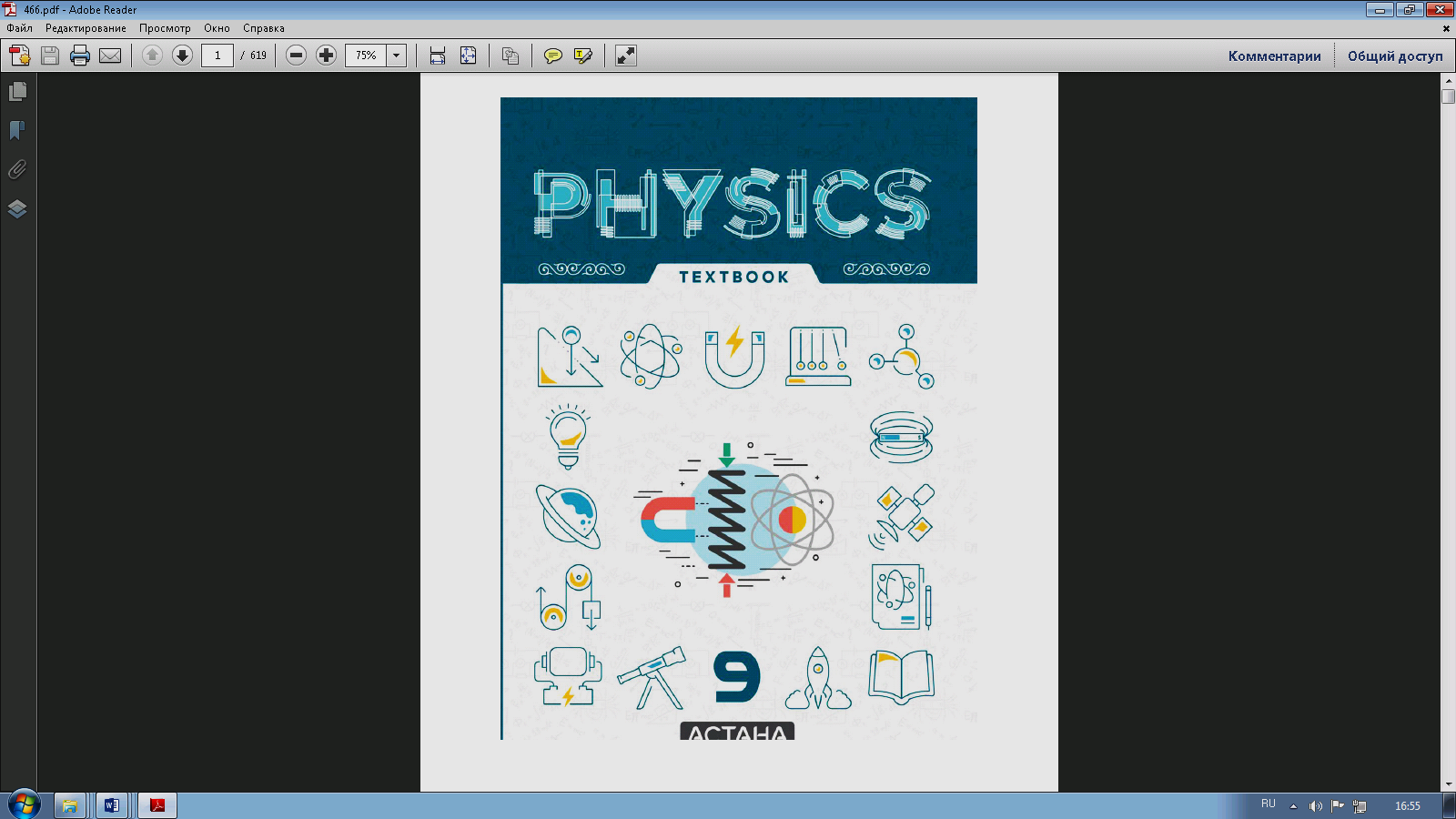 Новая тема7 минWatch this video.Ваша задача : понять общий смысл на основе уже изученного на уроке физики Третьего закона Ньютона, услышать новые термины и запомнить их произношение.Watch this video.Ваша задача : понять общий смысл на основе уже изученного на уроке физики Третьего закона Ньютона, услышать новые термины и запомнить их произношение.Watch this video.Ваша задача : понять общий смысл на основе уже изученного на уроке физики Третьего закона Ньютона, услышать новые термины и запомнить их произношение.Watch this video.Ваша задача : понять общий смысл на основе уже изученного на уроке физики Третьего закона Ньютона, услышать новые термины и запомнить их произношение.Watch this video.Ваша задача : понять общий смысл на основе уже изученного на уроке физики Третьего закона Ньютона, услышать новые термины и запомнить их произношение.https://youtu.be/TVAxASr0iUYhttps://youtu.be/TVAxASr0iUYСередина урока13 минLet’s  practice.  Write this example.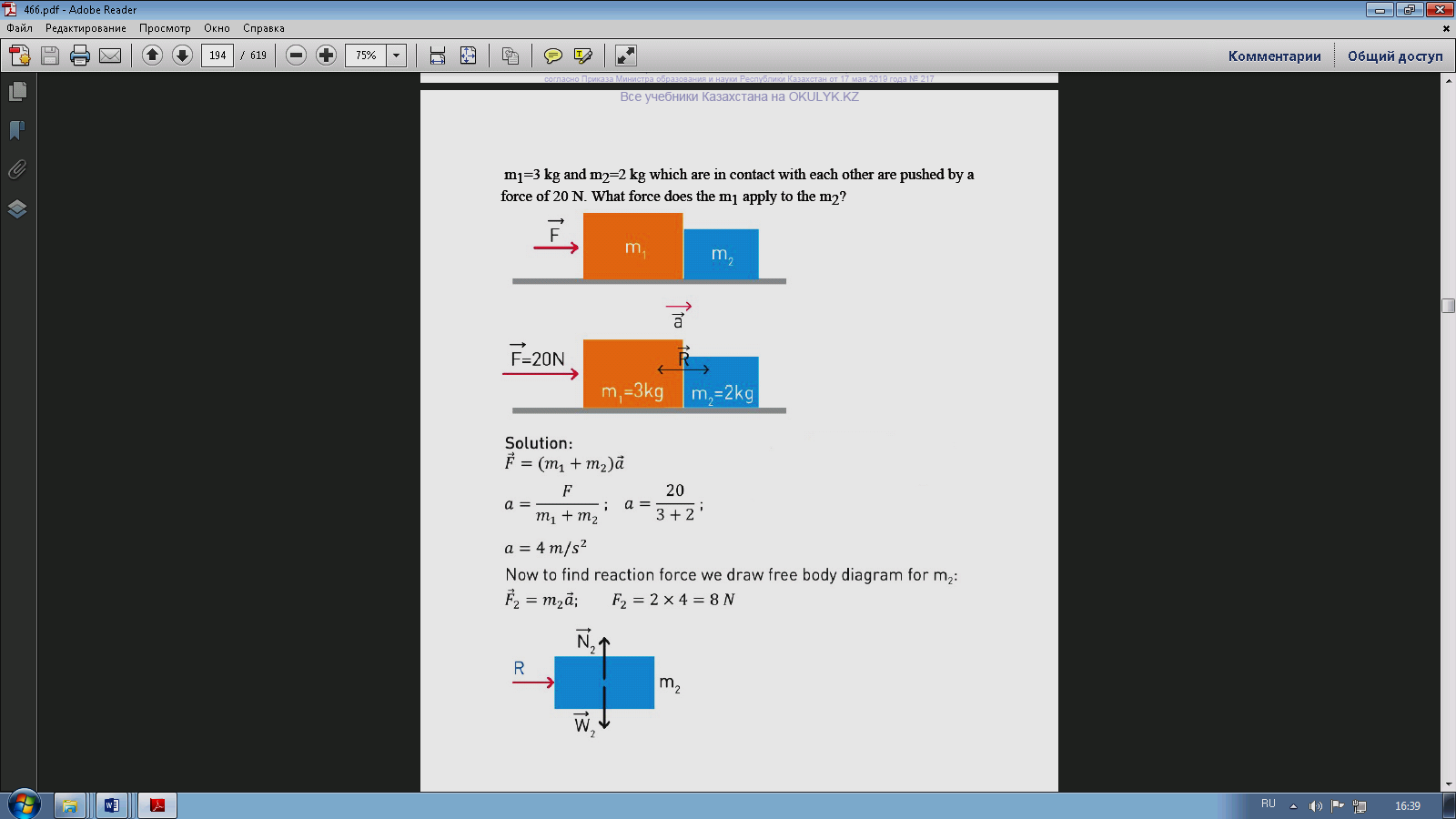 Now solve this task: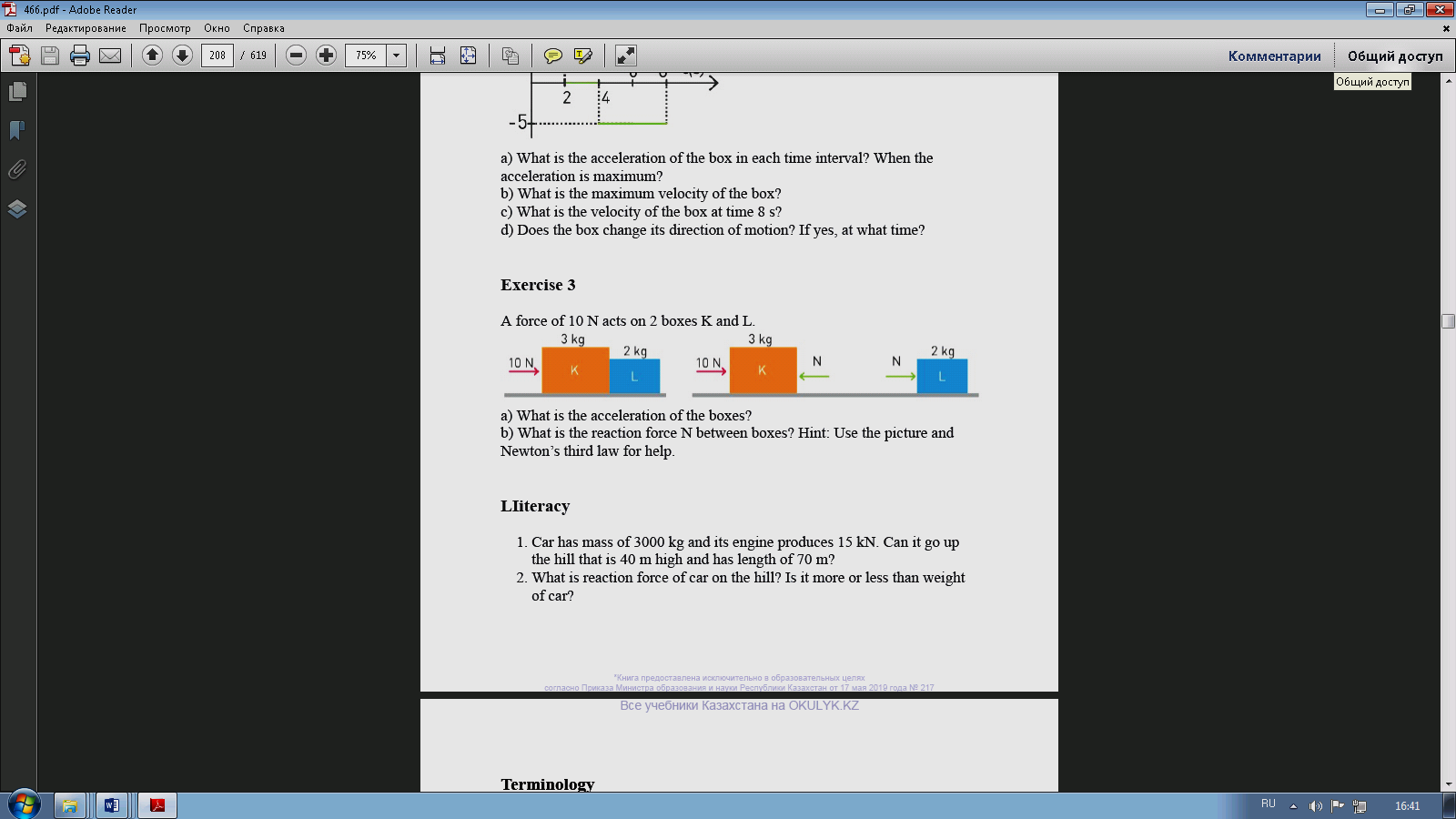 Let’s  practice.  Write this example.Now solve this task:Let’s  practice.  Write this example.Now solve this task:Let’s  practice.  Write this example.Now solve this task:Let’s  practice.  Write this example.Now solve this task:Конец урока3 минYour homework is: learn terms of lesson.The lesson is over, thank you. Goodbye!Your homework is: learn terms of lesson.The lesson is over, thank you. Goodbye!Your homework is: learn terms of lesson.The lesson is over, thank you. Goodbye!Your homework is: learn terms of lesson.The lesson is over, thank you. Goodbye!Your homework is: learn terms of lesson.The lesson is over, thank you. Goodbye!Differentiation – how do you plan to give more support? How do you plan to challenge the more able learners?Differentiation – how do you plan to give more support? How do you plan to challenge the more able learners?Differentiation – how do you plan to give more support? How do you plan to challenge the more able learners?Differentiation – how do you plan to give more support? How do you plan to challenge the more able learners?Assessment – how are you planning to check students’ learning?Assessment – how are you planning to check students’ learning?Assessment – how are you planning to check students’ learning?Health and safety regulationsHealth and safety regulationsIn the study of the conditions of resonance, tasks in groups-the first examines the dependence of the resonance of the stiffness of the springs of the system, the second-the mass of the oscillating system. It is possible to carry out mutual evaluation of work in groups. Differentiation by the final result in solving problems.In the study of the conditions of resonance, tasks in groups-the first examines the dependence of the resonance of the stiffness of the springs of the system, the second-the mass of the oscillating system. It is possible to carry out mutual evaluation of work in groups. Differentiation by the final result in solving problems.In the study of the conditions of resonance, tasks in groups-the first examines the dependence of the resonance of the stiffness of the springs of the system, the second-the mass of the oscillating system. It is possible to carry out mutual evaluation of work in groups. Differentiation by the final result in solving problems.In the study of the conditions of resonance, tasks in groups-the first examines the dependence of the resonance of the stiffness of the springs of the system, the second-the mass of the oscillating system. It is possible to carry out mutual evaluation of work in groups. Differentiation by the final result in solving problems.Evaluation of the work in the group of conditions of resonance-formative mutual evaluation through discussion of the results. When solving problems of mutual execution of the group work on the handles.Evaluation of the work in the group of conditions of resonance-formative mutual evaluation through discussion of the results. When solving problems of mutual execution of the group work on the handles.Evaluation of the work in the group of conditions of resonance-formative mutual evaluation through discussion of the results. When solving problems of mutual execution of the group work on the handles.ReflectionWere the lesson objectives/learning objectives realistic? Did all learners achieve the LO? If not, why?Did my planned differentiation work well? Did I stick to timings? What changes did I make from my plan and why?ReflectionWere the lesson objectives/learning objectives realistic? Did all learners achieve the LO? If not, why?Did my planned differentiation work well? Did I stick to timings? What changes did I make from my plan and why?Use the space below to reflect on your lesson. Answer the most relevant questions from the box on the left about your lesson.  Use the space below to reflect on your lesson. Answer the most relevant questions from the box on the left about your lesson.  Use the space below to reflect on your lesson. Answer the most relevant questions from the box on the left about your lesson.  Use the space below to reflect on your lesson. Answer the most relevant questions from the box on the left about your lesson.  Use the space below to reflect on your lesson. Answer the most relevant questions from the box on the left about your lesson.  Use the space below to reflect on your lesson. Answer the most relevant questions from the box on the left about your lesson.  Use the space below to reflect on your lesson. Answer the most relevant questions from the box on the left about your lesson.  ReflectionWere the lesson objectives/learning objectives realistic? Did all learners achieve the LO? If not, why?Did my planned differentiation work well? Did I stick to timings? What changes did I make from my plan and why?ReflectionWere the lesson objectives/learning objectives realistic? Did all learners achieve the LO? If not, why?Did my planned differentiation work well? Did I stick to timings? What changes did I make from my plan and why?Summary evaluationWhat two things went really well (consider both teaching and learning)?1:2:What two things would have improved the lesson (consider both teaching and learning)?1: 2:What have I learned from this lesson about the class orachievements/difficulties of individuals that will inform my next lesson?Summary evaluationWhat two things went really well (consider both teaching and learning)?1:2:What two things would have improved the lesson (consider both teaching and learning)?1: 2:What have I learned from this lesson about the class orachievements/difficulties of individuals that will inform my next lesson?Summary evaluationWhat two things went really well (consider both teaching and learning)?1:2:What two things would have improved the lesson (consider both teaching and learning)?1: 2:What have I learned from this lesson about the class orachievements/difficulties of individuals that will inform my next lesson?Summary evaluationWhat two things went really well (consider both teaching and learning)?1:2:What two things would have improved the lesson (consider both teaching and learning)?1: 2:What have I learned from this lesson about the class orachievements/difficulties of individuals that will inform my next lesson?Summary evaluationWhat two things went really well (consider both teaching and learning)?1:2:What two things would have improved the lesson (consider both teaching and learning)?1: 2:What have I learned from this lesson about the class orachievements/difficulties of individuals that will inform my next lesson?Summary evaluationWhat two things went really well (consider both teaching and learning)?1:2:What two things would have improved the lesson (consider both teaching and learning)?1: 2:What have I learned from this lesson about the class orachievements/difficulties of individuals that will inform my next lesson?Summary evaluationWhat two things went really well (consider both teaching and learning)?1:2:What two things would have improved the lesson (consider both teaching and learning)?1: 2:What have I learned from this lesson about the class orachievements/difficulties of individuals that will inform my next lesson?Summary evaluationWhat two things went really well (consider both teaching and learning)?1:2:What two things would have improved the lesson (consider both teaching and learning)?1: 2:What have I learned from this lesson about the class orachievements/difficulties of individuals that will inform my next lesson?Summary evaluationWhat two things went really well (consider both teaching and learning)?1:2:What two things would have improved the lesson (consider both teaching and learning)?1: 2:What have I learned from this lesson about the class orachievements/difficulties of individuals that will inform my next lesson?